ПОСТАНОВЛЕНИЕс.Федоровка                                             № 26                                 29 июня 2021 годаОб условиях приватизацииобъектов муниципального нежилого фондаВ соответствии с федеральным законом от 21.12.2001 № 178-ФЗ 
«О приватизации государственного и муниципального имущества», решениями Совета сельского поселения Федоровский сельсовет муниципального района Хайбуллинский район Республики Башкортостан от 22 мая 2014 года № Р-27/87 «Об утверждении прогнозного плана (программы) приватизации муниципального имущества сельского поселения Федоровский сельсовет муниципального района Хайбуллинский район Республики Башкортостан на 2015-2025 годы»Администрация сельского поселения Федоровский сельсовет муниципального района Хайбуллинский район Республики Башкортостан постановляет:1. Приватизировать находящиеся в собственности сельского поселения Федоровский сельсовет муниципального района Хайбуллинский район Республики Башкортостан объекты муниципального нежилого фонда:одноэтажное нежилое здание пожарного депо, литер А, а (на поэтажном плане согласно техническому паспорту инв. № 8014 от 20.03.2015), кадастровым номером: 02:50:080201:450, расположенное по адресу: Республика Башкортостан, Хайбуллинский район, с/с Федоровский, с. Федоровка, ул. Казанская, д. 20, примерно в 20 м. от ориентира по направлению на северо-восток,  общей площадью 95,4 кв.м., для использования в целях: размещения техники;одноэтажное нежилое здание свинарника с пристроим,  литер А, литер а (на поэтажном плане согласно техническому паспорту инв. № 8012 от 19.03.2015), кадастровым номером: 02:50:080301:28, расположенное по адресу: Местоположение установлено относительно ориентира, расположенного за пределами участка. Ориентир населенный пункт. Участок находится примерно в 600 м от ориентира по направлению на юг. Почтовый адрес ориентира: Республика Башкортостан, Хайбуллинский район, с/с Федоровский, с. Федоровка, общей площадью 1047,2 кв. м., для использования в целях: фермерскими хозяйствами.2. Установить:способ приватизации муниципального имущества, указанного в пункте 1 настоящего постановления – продажа на аукционе в электронной форме открытый по составу участников и с открытой формой подачи предложений о цене муниципального имущества;оператор электронной площадки (организатор торгов): акционерное общество «Единая электронная торговая площадка, владеющее электронной торговой площадкой, расположенной в сети «Интернет» по адресу http://www.roseltorg.ru;начальную цену подлежащего приватизации муниципального имущества, определенную согласно Отчету об оценке:1. № П/2021-136 от 29.04.2021, выполненному Обществом с ограниченной ответственностью торгово-оценочной фирмой"ЗауралЭксперт" в лице директора Салимова Фарита Фазыльяновича (оценщик Султанов Андрей Миргасимович (Ассоциация саморегулируемая организацияоценщиков "Свободный оценочный департамент", свидетельство № 452 от 04.04.2014 года), в размере 308 000 (триста восемь тысяч) рублей 00 копеек,  с учетом НДС, в том числе:- приватизируемого объекта недвижимости размере 114000,00 (сто четырнадцать тысяч) рублей00 копеек;- приватизируемого земельного участка в размере 194000,00 (сто девяносто четыре тысячи) рублей00 копеек;обременений приватизируемого муниципального имущества и земельного участка – не имеется; 2. № П/2021-138 от 29.04.2021, выполненному Обществом с ограниченной ответственностью торгово-оценочной фирмой "ЗауралЭксперт" в лице директора Салимова Фарита Фазыльяновича (оценщик Султанов Андрей Миргасимович (Ассоциация саморегулируемая организация оценщиков "Свободный оценочный департамент", свидетельство № 452 от 04.04.2014 года), в размере 331 000 (триста тридцать одна тысяча) рублей 00 копеек,  с учетом НДС, в том числе:- приватизируемого объекта недвижимости размере 286 000,00 (двести восемьдесят шесть тысяч) рублей 00 копеек;- приватизируемого земельного участка в размере 45 000,00 (сорок пять тысяч) рублей00 копеек;обременений приватизируемого муниципального имущества и земельного участка – не имеется; форму, сроки и порядок внесения платежа – в наличной (безналичной) форме единовременно, в течение месяца с момента заключения договора купли-продажи в валюте Российской Федерации (рублях), в установленном порядке в бюджет сельского поселения Федоровский сельсовет муниципального района Хайбуллинский район Республики Башкортостан;порядок и сроки перечисления задатка победителя – в установленном порядке в бюджет сельского поселения Федоровский сельсовет муниципального района Хайбуллинский район Республики Башкортостан, в течение пяти рабочих дней с даты, установленной для заключения договора купли-продажи.3. Постоянно действующей комиссии по организации и проведению торгов по продаже муниципального имущества муниципального района и сельских поселений муниципального района Хайбуллинский район Республики Башкортостан разработать условия проведения аукциона и определить сроки его проведения.4. Управляющему делами Администрации сельского поселения Федоровский сельсовет муниципального района Хайбуллинский район Республики Башкортостан (Даниловой Л.А.) обеспечить:- публикацию информационного сообщения о проведении открытого аукциона по продаже муниципального имущества в установленном порядке в районной газете «Хайбуллинский вестник» и на официальном сайте сельского поселения Федоровский сельсовет муниципального района Хайбуллинский район Республики Башкортостан в сети «Интернет».5. Комитету по управлению собственностью Министерства земельных и имущественных отношений Республики Башкортостан по Хайбуллинскому району:- обеспечить размещение информационного сообщения о проведении открытого аукциона по продаже муниципального имущества на официальных сайтах в сети «Интернет» http://torgi.gov.ru,муниципального района Хайбуллинский район Республики Башкортостан в сети «Интернет» и оператора электронной площадки (организатор торгов): акционерного общества «Единая электронная торговая площадка, владеющее электронной торговой площадкой, расположенной в сети «Интернет» по адресу http://www.roseltorg.ru- произвести реализацию муниципального имущества, указанного в пункте 1 настоящего постановления, в установленном порядке.6. Контроль за выполнением настоящего постановления оставляю за собой.Глава сельского поселения                                                               Н.С.ЛебедеваБАШКОРТОСТАН РЕСПУБЛИКАҺЫХӘЙБУЛЛА РАЙОНЫМУНИЦИПАЛЬ РАЙОНЫНЫҢФЕДОРОВКА АУЫЛ СОВЕТЫАУЫЛ БИЛӘМӘҺЕХАКИМИӘТЕ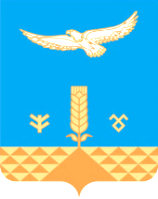 АДМИНИСТРАЦИЯСЕЛЬСКОГО ПОСЕЛЕНИЯФЕДОРОВСКИЙ СЕЛЬСОВЕТМУНИЦИПАЛЬНОГО РАЙОНА ХАЙБУЛЛИНСКИЙ РАЙОН РЕСПУБЛИКИ БАШКОРТОСТАН